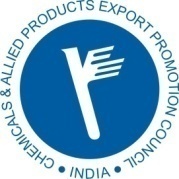 CAPEXILLIST OF PENDING ISSUES (PANEL WISE)****************Paper and Paper Product PanelPaper and Paper Product Panel1) Import from MFNTo restore Most Favoured Nation on import on Paper & Paper Board Panel from ASEAN. The prevailing Free Trade Agreement with the ASEAN countries, the import of Paper and Paper Board is allowed at Zero Duty. Especially from the countries like Indonesia and Thailand, lot of cheap material is imported. As a result of that the local industry is suffering.  2) MEISInterest Subvention Scheme-The benefit under MEIS should be increased to 7% for printed materials covered under chapter heading 4819, 4820, 4821 and 49 from the stipulated 2 to 3%.-Interest Subvention Scheme for the above mentioned chapter heading.3) Export benefits to Nepal & Bhutan-Exports of Printed Materials to Nepal and Bhutan, even if the payments are received in Indian Rupees should be given all export benefits as applicable to other Exporters.-To extend the facility of clearing the goods for exports under bond without payment of Excise Duty for exports against Rupee Payment to Bhutan as well, as has been done in the case of Nepal.4) Issuance of Dual passportsIssuance of Dual passports to the Business Executives of Export Houses. 